Inschrijfformulier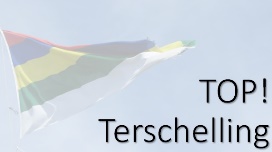 TOP! – Verdiepend handelen en ‘kijken’16 – 18 maart 2020Hotel Schylge, West-Terschelling-----------------	 dhr./ mevr. *		(*   Graag aangeven wat van toepassing is)Voornaam	Initialen				Achternaam:	Adres		Postcode			Plaats:		Emailadres	  (De factuur voor uw administratie wordt u per email toegezonden)(Ik wil voor toekomstige nascholingen graag   WEL /  NIET* ook via dit emailadres op de hoogte gehouden worden)Bijzonderheden	 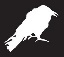           Ik heb  wel/ geen* “Witte raaf” te bespreken, mijn casus gaat over: Naam:	Naam:			iMeeduAdres:	Adres:			Oude Wetering 27Postcode:		8043 MV 		Plaats: Zwolle			Land: NederlandIncassant ID:		NL54ZZZ650555510001Kenmerk machtiging:	2020031618- ( Hier uw BIG-nummer a.u.b.)Reden betaling:		Inschrijfgeld TOP Verdiepend handelen en kijken d.d. 16 – 18 maart 2020Door ondertekening van dit formulier geeft u toestemming aan iMeedu om een éénmalige incasso-opdracht te sturen naar uw bank om het bedrag van € (incl. BTW) van uw rekening af te schrijven en aan uw bank om éénmalig het bedrag van € van uw rekening af te schrijven overeenkomstig de opdracht van iMeedu. Als u het niet eens bent met deze afschrijving kunt u deze laten terugboeken. Neem hiervoor binnen 8 weken na afschrijving contact op met uw bank. Vraag uw bank naar de voorwaarden.Uw bankrekening gegevens:Naam			 Plaats		 		 IBAN				Plaats / datum			  /  		Handtekening of naam: 		 Wilt u a.u.b. dit formulier z.s.m. (graag voor 1-2-2020) volledig ingevuld en ondertekend insturen naar: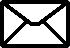 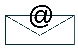 iMeedu					martinzwart@imeedu.nlOude Wetering 27				(als goed leesbare foto / scan)8043 MV ZwolleAnnulerings- en betalingsvoorwaarden: 	Het verschuldigde bedrag wordt 1 week voor aanvang (ong. 10 maart 2020) automatisch geïncasseerd. Bij annulering berekent iMeedu de volgende kosten: Van 5 februari 2020 t/m 2 maart 2020: 50% van de volledige cursusprijs. Van 2 maart 2020 t/m 16 maart 2020: 100% van de volledige cursusprijs. Deelnemers aan deze nascholing worden geacht zelf een reis- en annuleringsverzekering af te sluiten. Met uw inschrijving gaat u akkoord met deze voorwaarden.Maak een kopie van deze inschrijving voor uw administratie!